            …………………PRIMARY SCHOOL             ………………. ACADEMIC YEAR 		  4th GRADES 1st TERM 2nd ENGLISH EXAMA.Resimlerin altına uygun eylemleri yazınız.   (4x6=24)    B. Boşlukları tabloya uygun olarak like veya dislike ile tamamlayınız.  (3x5=15)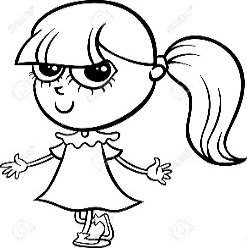                               I __________ coloring books.     I __________ learning English.                       I __________ playing with marbles.         I __________ swimming.                                                      I __________ watching cartoons.                                                                                                                     D. Resimlerin altına uygun cümleleri yazınız. (3X9=18) I have lunch.    I do my homework.    I go to bed.   I read a book.    I have breakfast.    I go to school.       I wake up.                                                                  I go home.               I have dinner.IN THE MORNING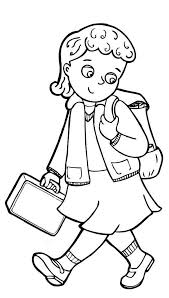 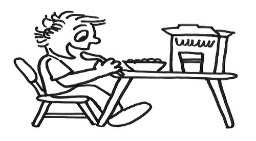 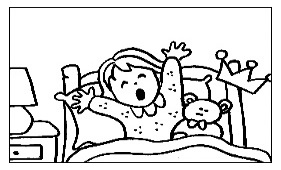 ………………………………..                                                                                                                                                                                     …………………………………                                 …………………………………..                              ………………………………IN THE AFTERNOON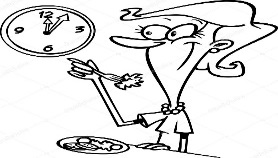 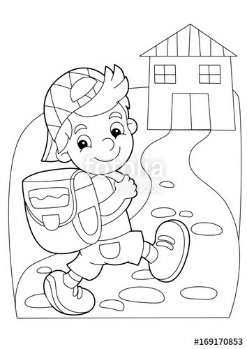 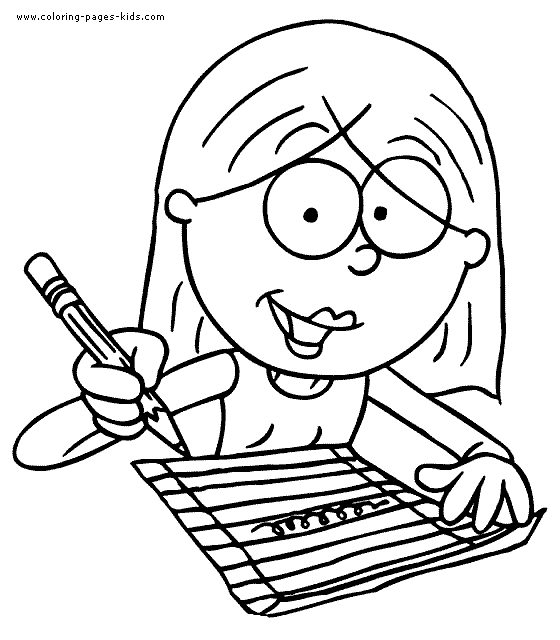 ………………………………                                  …………………………………                                …………………………………IN THE EVENING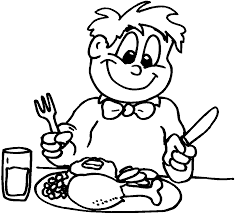 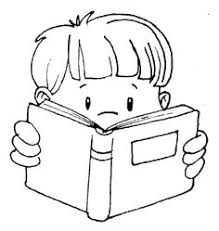 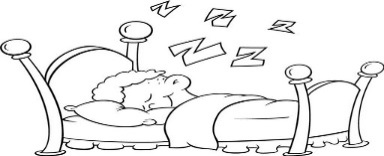 ………………………………		              ……………………………………..                                …………………………………E.Doğru seçeneği işaretleyiniz. (2x6=12)                                        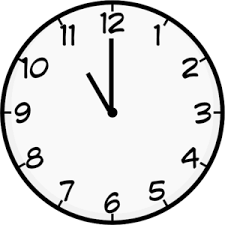 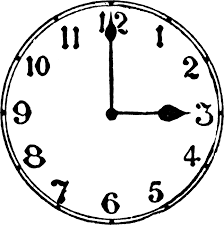 It’s ………. o’clock.                    It’s ………. o’clock.a)eleven  b)twelve                 a)four      b)three                       F) Choose the correct answer. (Doğru cevabı seçiniz.) (3x10=30 points)1)   1. Is she from Italian?						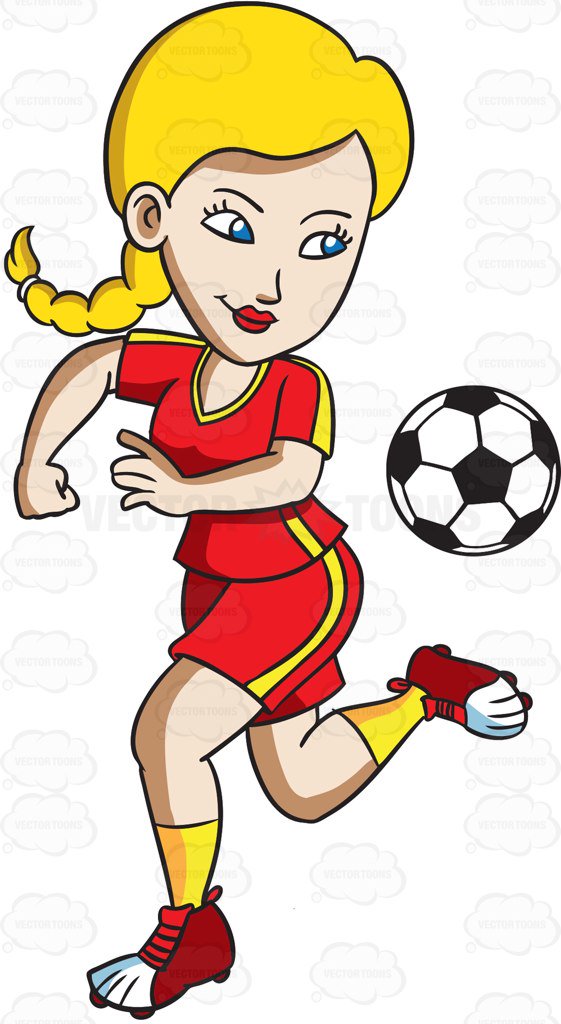 No No, she isn’t. She is ……………………..			2)			This is …………. ball.										A) his	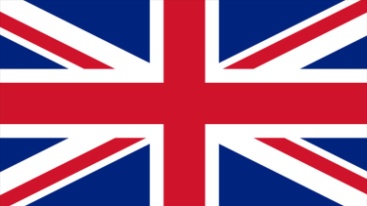 A) French								B) herB) Russian								C) myC) German								D) your           D) British3) 				                          3)       A) scissors				                           4)    A) thirty – five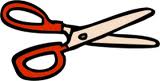 B) ruler							B) twenty - eight				                                   C) pencil					                       C) forty – eight	D) eraser							D) twenty - three      5) A) Be quiet.				6) 	Friday - ……… - Sunday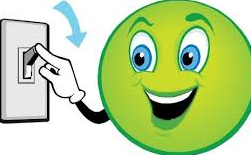 	 	              B) Open the door.					 		C) Turn off the lights.			                   A) Monday		B) Wednesday				                        D) Clean the board.				               C) Thursday		D) Saturday7)       İzmir is in the ………….                                                         8) “Do you like playing computer games?”  A) east		B) north                                                           sorusuna doğru cevap hangisi olabilir?C) west		D) south                                                        A) Yes, I do.		B) Yes, I can.10     9.I like ………………                                                                         C) No, I can’t.		D) No, I do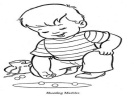  A)watching cartoons	 B) singing                                                      10) “What time is it?” 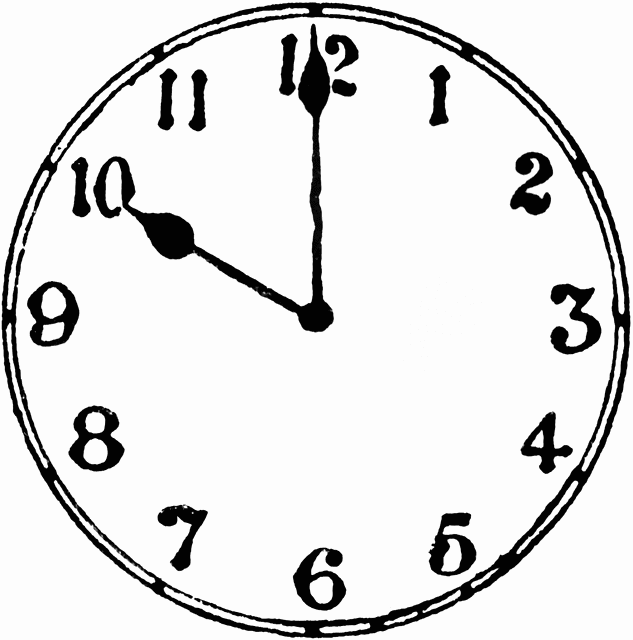 C) playing basketball D) playing with marbles                                   A) It is o’clock                                                                                                                                                        B) It is ten o’clock         CEVAP ANAHTARI                                                                                                 C) It is o’clock tenD) It is two o’clock.playing table tennis   -     drawing     -  dancing    -   playing chess   -   reading comics      -    flying a kite playing table tennis   -     drawing     -  dancing    -   playing chess   -   reading comics      -    flying a kite playing table tennis   -     drawing     -  dancing    -   playing chess   -   reading comics      -    flying a kite playing table tennis   -     drawing     -  dancing    -   playing chess   -   reading comics      -    flying a kite playing table tennis   -     drawing     -  dancing    -   playing chess   -   reading comics      -    flying a kite playing table tennis   -     drawing     -  dancing    -   playing chess   -   reading comics      -    flying a kite 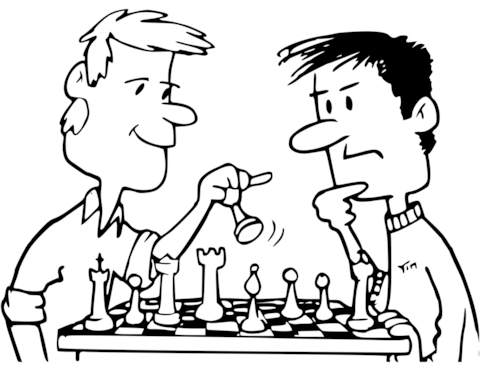 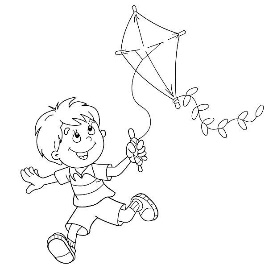 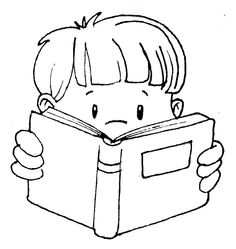 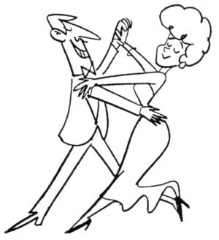 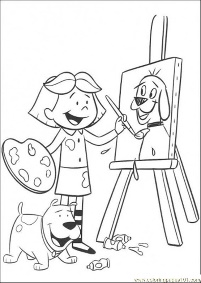 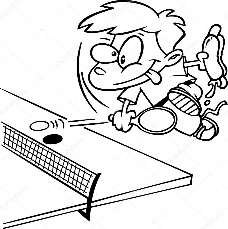    Coloring books Learning EnglishPlaying with marbles       Swimming  Watching cartoons?            a)Saturday           b)MondayTuesday?            a)Wednesday      b)FridayThursday?            a)Friday                b)MondaySaturday?            a)Wednesday      b)Sunday 